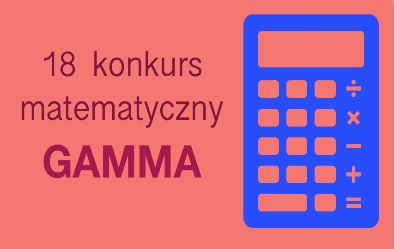 Komisja XVIII Konkursu Matematycznego GAMMA ma przyjemność ogłosić listę osób, które zakwalifikowały się do FINAŁU Konkursu:GIMNAZJUM KLASY PIERWSZE LICEUM:KLASY DRUGIE LICEUMAby zakwalifikować się do FINAŁU należało zdobyć co najmniej 75% przewidzianych punktów.Wyżej wymienione osoby wraz z nauczycielami zapraszamy do udziału w FINALE Konkursu, który odbędzie się 12 marca 2018r. o godz. 10.00 w auli Zespołu Szkół Nr 3 w Płocku, ul. Łukasiewicza 11.Poniżej prezentujemy listę osób, którym nie udało się zdobyć minimalnej liczby punktów, aby uczestniczyć FINALE:Dziękujemy za udział w Konkursie, nadesłane prace i zapraszamy do udziału w naszej matematycznej zabawie w przyszłym roku.LPNazwiskoImięklasaEtap IEtap IIRazemSzkołaim.Miejscowość1CzechowiczKrystianIII bg6796163Gimnazjum Nr 13J. HalleraPłock2RzewnickaDorotaIII e6893161Zespół Szkół Nr 5A. MacieszyPłock3FigurskaNataliaIII6593158Szkoła Podstawowa Nr 2K. MakuszyńskiegoŻuromin4SłowikowskiJakubII a6196157Szkoła Podstawowa Nr 2K. MakuszyńskiegoŻuromin5MatuszewskiMikołajIII b6390153Szkoła PodstawowaM. KopernikaRadzanowo6Richert JakubIII d6093153Zespół Szkół Nr 5A. MacieszyPłock7SołtysiakJuliaIII bg5993152Gimnazjum Nr 13J. HalleraPłock8KwiecieńJanIII d5990149Zespół Szkół Nr 5A. MacieszyPłock9ZakrzewskiJulianIII5790147Szkoła Podstawowa Nr 2K. MakuszyńskiegoŻuromin10ArdanowskiKacperIII a6475139Szkoła PodstawowaSyberia11ZalewskiKarolIII d5881139Zespół Szkół Nr 5A. MacieszyPłock12DudzińskaMartynaIII a6472136Szkoła Podstawowa Nr 2K. MakuszyńskiegoŻuromin13PiórkowskaAgataIII5381134Szkoła Podstawowa Nr 2K. MakuszyńskiegoŻurominLPNazwiskoImięklasaEtap IEtap IIRazemSzkołaim.Miejscowość1SzwedKarolI d6696162Liceum OgólnokształcąceS. MałachowskiegoPłock2DziadoszKarolinaI d6390153Liceum OgólnokształcąceS. MałachowskiegoPłock3JankowskiKrystianI a5987146Liceum OgólnokształcąceT. KościuszkiGostynin4ŁodzińskiMaciejI d6581146Liceum OgólnokształcąceS. MałachowskiegoPłock5GrabarczykJakubI d6184145Liceum OgólnokształcąceS. MałachowskiegoPłock6PuternickaJuliaI a5980139Liceum OgólnokształcąceT. KościuszkiGostynin7ChojnackiKarolI d6672138Liceum OgólnokształcąceS. MałachowskiegoPłock8BieniekJuliaI a5778135Liceum OgólnokształcąceS. MałachowskiegoPłock9FularzBartłomiejI d6272134Liceum OgólnokształcąceS. MałachowskiegoPłock10ŚwiątkowskiHubertI a6566131Liceum OgólnokształcąceT. KościuszkiGostynin11ZduńczykMichałI a6070130Liceum OgólnokształcąceH. SucharskiegoSierpcLPNazwiskoImięklasaEtap IEtap IIRazemSzkołaim.Miejscowość1PaluszewskiKamilII b6796163Liceum OgólnokształcąceM. DąbrowskiejŻuromin2KemicerIgorII d6596161Liceum OgólnokształcąceS. MałachowskiegoPłock3PawelecHubertII a6496160Liceum OgólnokształcąceS. MałachowskiegoPłock4SzymańskaJoannaII b6490154Liceum OgólnokształcąceH. SucharskiegoSierpc5KolankiewiczMichałII d6290152Liceum OgólnokształcąceS. MałachowskiegoPłock6CiemieckaKlaudiaII b6882150Liceum OgólnokształcąceH. SucharskiegoSierpc7GrabowskaAlicjaII f6384147III Liceum OgólnokształcąceM. DąbrowskiejPłock8DerkowskiJanII b6177138Liceum OgólnokształcąceS. MałachowskiegoPłock9BudzichAdrianII a6275137Liceum OgólnokształcąceM. DąbrowskiejŻuromin10KubkowskaWeronikaII a6572137Liceum OgólnokształcąceM. DąbrowskiejŻuromin11SokołowskiKacperII b6472136Liceum OgólnokształcąceH. SucharskiegoSierpc12WiśniewskiTomaszII b6373136Liceum OgólnokształcąceH. SucharskiegoSierpc13DeręgowskiSebastianII d5778135Liceum OgólnokształcąceS. MałachowskiegoPłock14PrusińskaMartynaII  6867135Liceum OgólnokształcąceS. MałachowskiegoPłock15SpychalskiMichałII a6370133Liceum OgólnokształcąceM. DąbrowskiejŻuromin16JustyńskaWeronikaII a5874132Liceum OgólnokształcąceS. MałachowskiegoPłock17RuchałaPatrykII 5773130Liceum OgólnokształcąceM. DąbrowskiejŻurominLPNazwiskoImięklasaEtap IEtap IIRazemSzkołaim.Miejscowość1BadurskaMagdalena MariaII a6542107Gimnazjum C.K. NorwidaBielsk2UrbańskiAdamI a5962121Liceum OgólnokształcąceH. SucharskiegoSierpc3MórawskaKingaI a542983Liceum OgólnokształcąceH. SucharskiegoSierpc4DorobekBartoszII5856114Liceum OgólnokształcąceS. MałachowskiegoPłock5KoszalskiKacperII b6546111Liceum OgólnokształcąceH. SucharskiegoSierpc6ZielińskiMateuszII b6346109Liceum OgólnokształcąceH. SucharskiegoSierpc7RogozińskiIgorII5454108Liceum OgólnokształcąceH. SucharskiegoSierpc8Szewczyk RenataII601979Liceum OgólnokształcąceT. KościuszkiGostynin9MycroftArturIII d67067Zespół Szkół Nr 5A. MacieszyPłock10WolfAlicjaIII e54054Szkoła Podstawowa Nr 14Płock